OBJEDNÁVKAVOZM-2024-001472List č. 1 / 1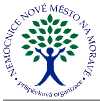 DodavatelNemocnice Nové Město na Moravě, příspěvková organizaceŽďárská 610592 31 Nové Město na MoravěIČO 00842001 DIČ CZ00842001Spisová značkaFresenius Medical Care - ČR, s.r.o.Vokovice, Evropská 423/178160 00 PrahaCZECH REPUBLICIČO 45790884 DIČ CZ45790884Kód spojení dodavateleKontakt na dodavatele:Vyřizuje:	XXXXSchválil:	XXXXprosím dodat na hemodialýzu děkujiZboží doručit v pracovní dny do 14 hodin.Tento doklad byl vytištěn informačním systémem QI 108.24, www.qi.czKód akceZpůsob dopravyZpůsob úhrady Dodací podmínky Ceny jsou uváděny Datová schránka1S daníy2hrjptPožadované datum dodáníPožadované datum dodáníPožadované datum dodáníPožadované datum dodáníPožadované datum dodáníKód akceZpůsob dopravyZpůsob úhrady Dodací podmínky Ceny jsou uváděny Datová schránka1S daníy2hrjptDatum vytvořeníVytvořilZodpovědná osobaVlastní spojeníDatum vytvořeníVytvořilZodpovědná osobaVlastní spojeníDatum vytvořeníVytvořilZodpovědná osobaVlastní spojení29.04.2024XXXX29.04.2024XXXXPředmětprosím dodat na hemodialýzu děkujiprosím dodat na hemodialýzu děkujiKód zboží dodavateleNázev zboží dodavateleObjednánoObjednáno SkladováCena zaCena celkemKód zbožíTřída nebezpečnostivýslednévýsledné MJjednotkuXXXXCitrosteril 5l (EN/FR/NL)10,00 ksXXXXXXXXXXXXIIaXXXXXXXXXXXXFiltr Diasafe Plus20,00 ksXXXXXXXXXXXXIIaXXXXXXXXXXXXSet AV ONLINEplus 5008-460,00 ksXXXXXXXXXXXXIIaXXXXXXXXXXXXSet Bibag 5008 650 g448,00 ksXXXXXXXXXXXXIIbXXXXXXXXXXXXDialyzátor FX CorDiax 100264,00 ksXXXXXXXXXXXXXXXXCena celkem bez DPHCena celkem bez DPH288 156,00CZKCelkem DPH34 578,72CZKCelkem322 734,72CZK